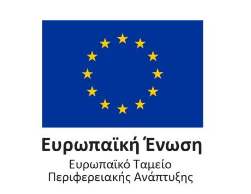 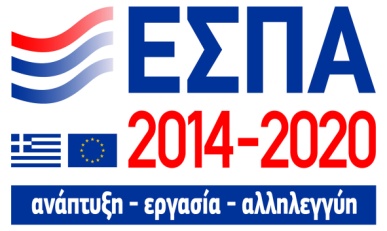 ΔΗΜΙΟΥΡΓΙΑ ΕΚΤΕΤΑΜΕΝΟΥ ΔΙΚΤΥΟΥ ΠΟΔΗΛΑΤΟΔΡΟΜΩΝΔΗΜΙΟΥΡΓΙΑ ΕΚΤΕΤΑΜΕΝΟΥ ΔΙΚΤΥΟΥ ΠΟΔΗΛΑΤΟΔΡΟΜΩΝΕΠΙΧΕΙΡΗΣΙΑΚΟ ΠΡΟΓΡΑΜΜΑ:ΠΕΡΙΦΕΡΕΙΑΚΟ ΕΠΙΧΕΙΡΗΣΙΑΚΟ ΠΡΟΓΡΑΜΜΑ ΘΕΣΣΑΛΙΑΣ 2014-2020ΔΙΑΡΘΡΩΤΙΚΟ ΤΑΜΕΙΟ :Ε.Τ.Π.Α (Ευρωπαϊκό Ταμείο Περιφερειακής Ανάπτυξης)ΔΙΚΑΙΟΥΧΟΣ:ΔΗΜΟΣ ΤΡΙΚΚΑΙΩΝΠΡΟΫΠΟΛΟΓΙΣΜΟΣ  Δ.Δ:755.766,80€ΣΥΝΟΠΤΙΚΗ  ΠΕΡΙΓΡΑΦΗ- ΣΚΟΠΙΜΟΤΗΤΑ:Η πράξη αφορά σε επεμβάσεις που περιλαμβάνουν τη σύνδεση της του αστικούκέντρου της πόλης με το πάρκο του Αγίου Γεωργίου, μέσω της δημιουργίας μιας ολοκληρωμένης ποδηλατικής διαδρομής, μήκους περίπου 2,5 χλμ., που θα συνδέεται με τον προτεινόμενο παραποτάμιο ποδηλατόδρομο στις όχθες του Ληθαίου, στα πλαίσια της μελέτηςτου έργου, «ΑΝΑΠΛΑΣΗ ΠΑΡΟΧΘΙΑΣ ΖΩΝΗΣ ΛΗΘΑΙΟΥ ΠΟΤΑΜΟΥ ΚΑΤΑ ΜΗΚΟΣ ΤΗΣ ΚΟΙΤΗΣ ΕΝΤΟΣ ΤΟΥ ΣΧΕΔΙΟΥ ΠΟΛΗΣ», καθώς επίσης με τον προτεινόμενο ποδηλατόδρομο της οδού Καρδίτσης στα πλαίσια της μελέτης του έργου «ΠΕΡΙΒΑΛΛΟΝΤΙΚΗ ΚΑΙ ΑΙΣΘΗΤΙΚΗΑΝΑΒΑΘΜΙΣΗ ΝΟΤΙΑΣ ΕΙΣΟΔΟΥ ΠΟΛΗΣ» του Δήμου Τρικκαίων.Η πράξη αφορά στο σύνολο των εργασιών για την πλήρη κατασκευή του ποδηλατόδρομου. Η χάραξη του ποδηλατόδρομου αυτού, θα περιλαμβάνει τις οδούς Εθν. Αντίστασης, Ζέρβα, Κατσιμήδου, Σπετσών, Σπετσοπούλας, Λέσβου, Γέφυρα Εθνικής Αντίστασης και Καλυψούς. Ο ποδηλατόδρομος στο μεγαλύτερο μήκος του θα είναι από βιομηχανικό δάπεδο, εγκιβωτισμένος με κράσπεδο πεζοδρομίου και θα έχει συνολικό πλάτος 1,50μ. Θα προηγηθεί η κατασκευή πλακοστρωμένης ζώνης συνολικού πλάτους 0,70μ για την ασφάλεια του ποδηλάτη και θα είναιμονής κατεύθυνσης. Ο νέος σχεδιασμός περιλαμβάνει πλακοστρωμένη ζώνη πεζοδρομίου ελαχίστου πλάτους 1.5μ. για την εξυπηρέτηση των πεζών σύμφωνα με το εγκεκριμένο σχέδιο πόλης. Στη διασταύρωση των οδών Σπετσοπούλας και Αλοννήσου προτείνεται η διαμόρφωση κυκλικού κόμβου για την ασφαλή διέλευση τόσο των ποδηλάτων όσο και των πεζών καιοχημάτων. Στις γωνίες των οικοδομικών τετραγώνων καθώς και σε επιλεγμένα σημεία κάθετης διέλευσης πεζών, διαμορφώνονται κατάλληλα, με κατά μήκος κλίση 5% , ράμπες για την διευκόλυνση της κίνησης των Α.Μ.Ε.Α ενώ στις ίδιες θέσεις θα τοποθετηθούν εμπόδια στάθμευσης.Τέλος, προβλέπονται οι απαραίτητες η/μ εργασίες για τον ηλεκτροφωτισμό τηςπροτεινόμενης ποδηλατικής διαδρομής. Στην πράξη περιλαμβάνεται και η μετατόπιση δικτύων κοινής ωφέλειας.ΚΩΔΙΚΟΣ ΟΠΣ:5056082ΑΠΟΦΑΣΗ ΕΝΤΑΞΗΣ:940/9-3-2021 (ΑΔΑ:9TΣΞ7ΛΠ-ΨΟ8)